Предприниматели региона, чей бизнес пострадал от обстрелов, могут обратиться за помощью в Минэкономразвития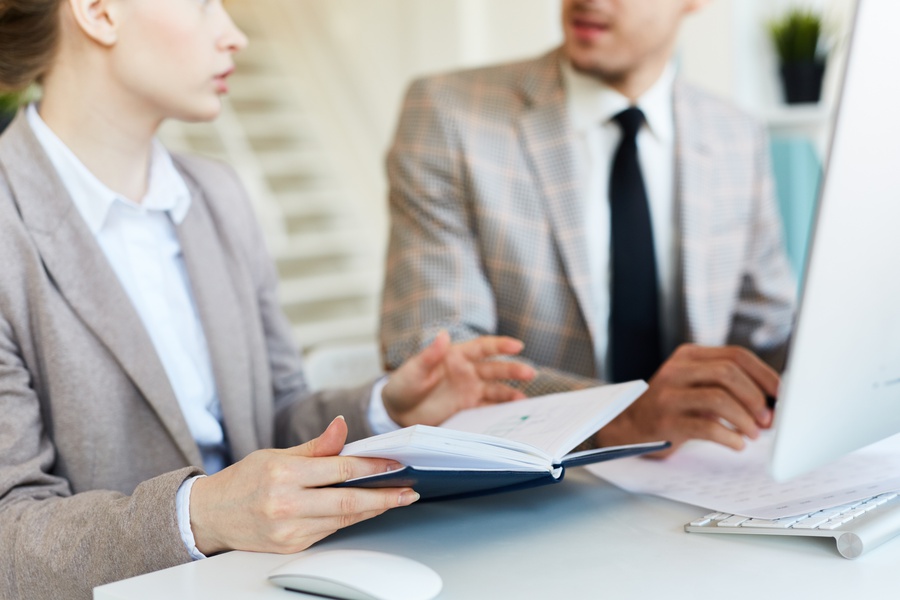 23 мая в Минэкономразвития Белгородской области началась третья волна приёма заявок на получение финансовой поддержки.

Помощь организована для тех, чей бизнес пострадал или уничтожен в результате обстрелов: предпринимателей и физических лиц, которые применяют специальный налоговый режим «Налог на профессиональный доход». Поддержка оказывается в виде грантов, который предназначен для восстановления или поддержания своего дела. В рамках второго этапа принято 23 заявки от пострадавших субъектов на сумму 134 млн рублей. Всего за два этапа поддержаны 68 заявок, сумма выплат составит 531,6 млн рублей.

Напомним, что с каждым из пострадавших предприятий ведется индивидуальная работа. Закреплённый за ним сотрудник министерства, помогает готовить пакет документов, необходимый для получения мер поддержки.

Подать заявки можно до 5 июня включительно в любой будний день с 9:00 до 18:00 часов в Министерстве экономического развития и промышленности Белгородской области. По всем вопросам звоните по номеру: +7 (4722) 33-63-00. О начале следующего этапа Минэкономразвития объявит дополнительно.